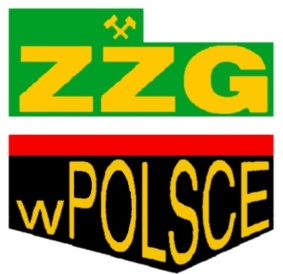 INFORMACJA DLA CZŁONKÓW ZZG W POLSCEZMIANY PRZEPISÓW KODEKSU PRACY Wprowadzone z dniem 7 września 2019 r. zmiany w Kodeksie pracy dotyczą kwestii związanych przede wszystkim z:  dyskryminacją i równym traktowaniem pracowników; mobbingiem; ochroną osób korzystających z uprawnień rodzicielskich; wydawaniem świadectw pracy; terminem przedawnienia roszczeń ze stosunku pracy. 1. Zmiany dotyczące dyskryminacji i równego traktowania w zatrudnieniu Zmiany w zakresie dyskryminacji i równego traktowania znoszą katalog przyczyn dyskryminacji. W/w zmiany wzmacniają ochronę pracowników. Od dnia 7 września 2019 r. każde nierówne traktowanie pracowników, którego nie można uzasadnić obiektywnymi przyczynami,będzie mogło być uznane za dyskryminację. 2. Mobbing Zmiany wprowadzają możliwość dochodzenia przez pracownika od pracodawcy odszkodowania również w sytuacji, gdy pracownik nie rozwiązał stosunku pracy. 3. Nadanie większych praw pracownikowi-innemu członkowi najbliższej rodziny korzystającemu z urlopów związanych z rodzicielstwem. Dnia 2 stycznia 2016 r., rozszerzony został krąg osób uprawnionych do urlopu macierzyńskiego oraz urlopu rodzicielskiego, dzięki czemu pracownikowi-innemu członkowi najbliższej rodziny, przysługuje prawo do w/w urlopów w sytuacjach, gdy:  matka dziecka, będąca pracownicą albo ubezpieczoną (tj. osobą niebędącą pracownicą, objętą ubezpieczeniem społecznym w razie choroby i macierzyństwa, określonym w ustawie z dnia 13 października 1998 r. o systemie ubezpieczeń społecznych), legitymuje się orzeczeniem o niezdolności do samodzielnej egzystencji; matka dziecka, będąca pracownicą albo ubezpieczoną, przebywa w szpitalu albo innym zakładzie leczniczym podmiotu leczniczego wykonującego działalność leczniczą w rodzaju stacjonarne i całodobowe świadczenia zdrowotne, ze względu na stan zdrowia uniemożliwiający jej sprawowanie osobistej opieki nad dzieckiem; matka dziecka zmarła; doszło do porzucenia dziecka przez matkę. W związku z wprowadzeniem możliwości wykorzystania urlopu macierzyńskiego oraz urlopu rodzicielskiego także przez pracowników-innych członków najbliższej rodziny, ustawodawca postanowił przyznać im szereg uprawnień analogicznych do przywilejów, z których korzystają pracownicy-ojcowie korzystający z omawianych urlopów (wynikających z art. 47, 50 § 5, 57 § 2, 163 § 3 i 177 § 5 Kodeksu pracy). W związku z powyższym, od 7 września 2019 r. pracownik inny niż pracownik-ojciec, wychowujący dziecko, czyli członek najbliższej rodziny, np. dziadek, babcia, brat, siostra. . ma prawo do wynagrodzenia za cały okres pozostawania bez pracy w razie nieuzasadnionego lub niezgodnego z prawem wypowiedzenia umowy o pracę, jeżeli podjął on pracę w wyniku przywrócenia do pracy (art. 47 Kodeksu pracy); . zyskał możliwość bycia przywróconym do pracy jeżeli wypowiedzenie umowy o pracę zawartej na czas określony nastąpiło z naruszeniem przepisów o wypowiadaniu takiej umowy (art. 50 § 5 Kodeksu pracy); . jest uprawniony do wynagrodzenia za cały czas pozostawania bez pracy w przypadku niezgodnego z prawem rozwiązania umowy o pracę bez wypowiedzenia, jeżeli podjął on pracę w wyniku przywrócenia do pracy (art. 57 § 2 Kodeksu pracy); . może wymagać udzielenia mu urlopu wypoczynkowego bezpośrednio po urlopie macierzyńskim (art. 163 § 3 Kodeksu pracy); . jest objęty ochroną w postaci zakazu wypowiedzenia i rozwiązania mu umowy o pracę w okresie urlopu macierzyńskiego lub rodzicielskiego (art. 177 § 5 Kodeksu pracy). 4. Zmiany z zakresu wydawania świadectw pracy Wydłużone zostały terminy związane ze sprostowaniem świadectwa pracy na wniosek pracownika. Od 7 września 2019 r. pracownik ma 14 dni na wystąpienie do pracodawcy o sprostowanie świadectwa pracy. (do 6 września 2019 r., termin ten wynosił 7 dni) W przypadku gdy pracodawca nie uwzględni wniosku pracownika, pracownik będzie miał 14 dni na skierowanie sprawy do sądu pracy (obecnie termin ten wynosi 7 dni). Sankcje za niewydanie w terminie świadectwa Od 7 września 2019 r., pracodawca ma obowiązek wydać pracownikowi świadectwo pracy w dniu rozwiązania lub wygaśnięcia stosunku pracy, pod warunkiem, że nie nawiązuje z nim kolejnego stosunku pracy w terminie 7 dni od rozwiązania lub wygaśnięcia poprzedniej umowy o pracę. (Do 6 września 2019 r. pracodawca miał obowiązek wydać świadectwo pracy niezwłocznie.) Ponadto art. 97 § 1 Kodeksu pracy został uzupełniony o regulację, z której wynika, że pracodawca ma prawo przesłać pracownikowi świadectwo pracy w terminie 7 dni od rozwiązania lub wygaśnięcia stosunku pracy, jeśli z przyczyn obiektywnych wydanie tego dokumentu nie było możliwe w dniu rozwiązania lub wygaśnięcia stosunku pracy. Wprowadzono sankcje za nieterminowe wydanie świadectwa pracy. Doprecyzowano art. 282 § 1, zgodnie z którym od 7 września za nieterminowe wydanie świadectwa pracy grozi kara grzywny od 1 000 do 30 000 zł. Obowiązujące przepisy mówią o karach za niewydanie pracownikowi świadectwa pracy. Wprowadzono do Kodeksu pracy możliwość wystąpienia do sądu pracy z żądaniem wydania świadectwa pracy. W przypadku niewydania przez pracodawcę świadectwa pracy pracownikowi będzie przysługiwało prawo wystąpienia do sądu pracy z żądaniem zobowiązania pracodawcy do wydania świadectwa pracy. A jeżeli pracodawca nie istnieje albo z innych przyczyn wytoczenie przeciwko niemu powództwa o zobowiązanie go do wydania świadectwa pracy jest niemożliwe – pracownikowi będzie przysługiwało prawo wystąpienia do sądu pracy z żądaniem ustalenia uprawnienia do otrzymania świadectwa pracy. Z w/w żądaniami pracownik będzie mógł wystąpić w każdym czasie przed upływem terminu przedawnienia.